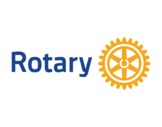 Club Goals and Theme: 2017-2018RI President-Elect’s Theme:  Making a DifferenceClub’s Theme:  Engage our members!Club’s Focus: Retaining the great members we already haveMEMBERSHIP GOALSIncrease our total membership by 2 from prior yearIncrease the number of women in the club by 2Increase the number of members under 40 by 2Sponsor a Rotoract Club with the Sunrise ClubHold a number of social events throughout the year (Guess Who Is Coming to Dinner)SERVICE GOALSApply and successfully receive a District GrantConduct our second project in HondurasPartner on the Honduras project with both the Interact and Sunrise ClubsIncrease the number of members who donate to RI at least $25US (at least 30 people)Foundation annual fund giving at least $100US x number of membersPolioPlus giving at least $100US x number of membersRecord our volunteer hours and accomplishments in Club CentralPUBLIC IMAGE GOALSHold a network/vocational event with the Chamber of CommerceHave the local media cover all of our eventsHave the most watched non-profit social media “channel” in FSJClubRunner updatedAnd our biggest goal?Have fun while giving back to the communityContacts:President 2017-2018 – Scott Wisdahl – 250-794-7495 – scott.wisdahl@mnp.caPresident-Elect 17-18 – Raven Pruden – 250-271-6848 – engagefitness01@hotmail.comPR/Media Relations – Kristi Pimm – 250-261-0016 – kris.acl@pris.caClub Administrator – Leona Smith – 250-785-1972 – megalott@telus.net